Information om Edsbyn sommarläger för hela familjen den 11 – 13 augusti.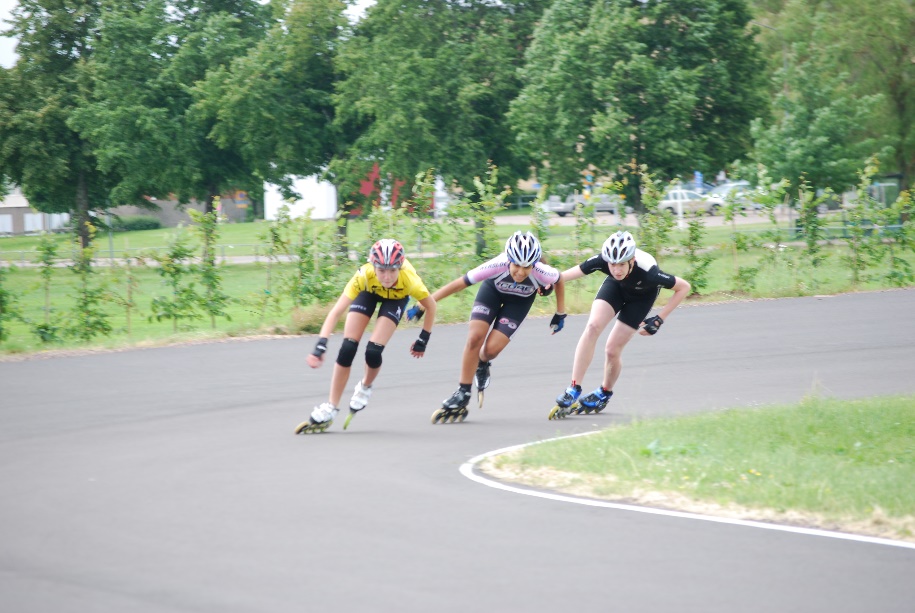 Avresa: Vi avreser från IP kl 08.00 på fredag morgon. Kolla så att du har skjuts. Håkan (4 platser), Pelle (2 platser), Teddy (?), Övriga (?)Ta med: Inline, träningskläder, liggunderlag (luftmadrass) m.m, handduk, spel, egen matsäck, vattenflaska, regnkläder och fritidskläder.Upplägg:  Fredag : kl 10.30 BarmarksträningFredag kl 15.30 Barmarksträning Lördag kl 9.30 Barmarksträning (Inline)Lördag kl 14.00 BarmarksträningLördag kl 17.00 Aktiviteter sedan grillningSöndag kl 09.30 BarmarksträningBoende: Vi bor i Skytteföreningens stuga på hårt underlag. Bor ni i husvagn eller på annan plats meddela detta i anmälan.Mat: För att inte göra det så svårt för oss tränare/föräldrar denna första gång gäller följande:Fredag lunch: Egen matsäckFredag kväll: Tacos, vi hjälps åt att laga. Två föräldrar får i uppgift att handla.Lördag frukost: youghurt, mackor, pålägg, mjölk vill man ha annat får man ta med det.Lördag lunch: Köttfärssås och spaggetti ( Två föräldrar förbereder köttfärsen)Lördag kväll: Ingen grillning utan vi beslutar på lördag vad vi äter på kvällen.Söndag frukost: Samma som lördagSöndag lunch: fixar man på vägen hem.Tränare: Pelle, Håkan m.fl. 					Varmt välkomna!